Chico Junior Enrichment Classes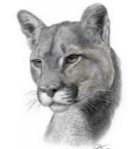 We will do our best to honor your requests. However, there are no guarantees due scheduling constraints.It is a Chico Junior High policy that our students have at least one semester of a music class.COURSE ID # TITLECOURSE DESCRIPTIONGRADES11010Art 1Semester classStudents will have a chance to explore a variety of mediums, materials and techniques such as drawing, painting, sculpture, weaving, printmaking, ceramics, computer graphics and papermaking. 6, 7, 811011Art 2Year-long classStudents will build upon the individual art skills learned in Art 1 but lessons will incorporate more advanced concepts and techniques. 8Studentsmust have taken Art 111030Beginning BandYear-long classThis class is for students who have had limited or no experience on an instrument. Music reading, correct playing position, intonation, blending, balancing, and being in a disciplined group are emphasized.6, 7, 811031Concert BandYear-long classConcert Band is for musicians who have studied their instrument for at least one year. Music reading, fundamentals, scales, rhythm and key studies are emphasized. In this band, expect to work hard and practice, but also have a lot of fun and meet wonderful friends.6,7, 8Students must have prior experience in a beginning band setting11038PianoSemester classStudents start at their level from beginners to the experienced.  Weekly in-class recitals are every Friday and we have an end of the semester recital in the evening for parents and friends. 6, 7, 8Class may be repeated if desired11050Cougar ChorusYear-long classCougar Chorus is a beginning level choir designed to introduce music reading, the fundamentals of singing, breathing, two to three part choral singing, and working together as a group. 6, 7, 8Class may be repeated if desired11020Drama 1Semester classDrama 1 is a semester class to introduce students to the wonderful world of theater arts.  Students paint backdrops, make props, creates short skits, practice editing video, play drama activites, learn acting techniques and history, and discover all the basics that theater has to offer.  Exposure is emphasized with small in-class presentations to peers.6, 7, 8Class may be repeated if desired11021Drama 2Year-long classDrama 2 is a year-long class with a focus on production and performance.  Students practice performing on stage and create believable characters.  Simple singing and dancing are also taught. This all ends with a wonderful performance of a show complete with a stage, costumes, lights, sound, mics, sets, props, crew and fun!6, 7, 8Class may be repeated if desiredCOURSE ID #TITLECOURSE DESCRIPTIONGRADES14050I TECH 1Semester classITECH 1 is an introductory course intended to give students experience in basic woodworking processes.  Students will be instructed in safety and shop etiquette.6, 7, 814051I TECH 2Year-long classITECH 2 students will learn engineering and design concepts and will test their ability to incorporate them into various projects.811090STEM 1Semester classSTEM 1 students will be learning about engineering careers and the design process.  They will learn how to measure distances, sketch their own designs and use 3D modeling software to solve problems.6, 7, 811092STEM 2Year-long classSTEM 2 students will use prior knowledge of STEM 1 to solve problems with mechanism and robots.  7, 8Must havetakenSTEM 111093STEM 3Year-long classSTEM 3 students will expand on the principles of robotics they learned in STEM 2.  Working as a team students will learn how to build autonomous machines, remote controlled robots, and their own computer!8Must havetakenSTEM 219081LeadershipYear-long classThe goal of this class is to produce students who can work in a team environment for the good of the entire school. Class space is limited. In addition to teacher approval & application, there is a spring training evaluation.    6, 7, 8Teacherapproval requiredApplicationrequired19080YearbookPublicationsYear-long classThis is a class that produces the school yearbook.  Writing and photography are a BIG part of this class. – Along with graphic design.  This class is responsible for the entire yearbook from cover to cover.  6, 7, 8Teacher approval required ApplicationRequired19085Office AideYear-long classThis student must have good attendance and grades.  Main office aides will greet visitors of Chico Junior and answer the phone as needed.  This student will also take out call slips to our students.8